HONORABLE AYUNTAMIENTO DE OAXACA DE JUÁREZ 2022-2024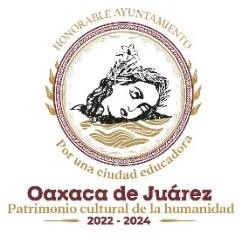 SECRETARÍA MUNICIPALSENTIDOS DE LA VOTACIÓNTIPO DE SESIÓN DE CABILDO:ORDINARIAEXTRAORDINARIA	FECHA:SIMBOLOGÍA DE LA VOTACIÓN: (√) A FAVOR	(X) EN CONTRAN.P.NOMBRE DEL CONCEJALFORMAFORMAFORMAASUNTOS EN CARTERAASUNTOS EN CARTERAASUNTOS EN CARTERAASUNTOS EN CARTERAASUNTOS EN CARTERAASUNTOS EN CARTERAASUNTOS EN CARTERAASUNTOS EN CARTERADICTÁMENES DE COMISIONESDICTÁMENES DE COMISIONESDICTÁMENES DE COMISIONESDICTÁMENES DE COMISIONESDICTÁMENES DE COMISIONESDICTÁMENES DE COMISIONESDICTÁMENES DE COMISIONESDICTÁMENES DE COMISIONESDICTÁMENES DE COMISIONESDICTÁMENES DE COMISIONESDICTÁMENES DE COMISIONESDICTÁMENES DE COMISIONESN.P.NOMBRE DEL CONCEJAL111C. FRANCISCO MARTÍNEZ NERI√√2C. NANCY BELEM MOTA FIGUEROA3C. JORGE CASTRO CAMPOS√√4C. JUDITH CARREÑO HERNÁNDEZ√√5C. RENÉ RICARDEZ LIMÓN√√6C. ADRIANA MORALES SÁNCHEZ7C. PAVEL RENATO LÓPEZ GÓMEZ√√8C. DEYANIRA ALTAMIRANO GÓMEZ√√9C. ISMAEL CRUZ GAYTÁN10C. CLAUDIA TAPIA NOLASCO√√11C. IRASEMA AQUINO GONZÁLEZ√√12C. JESÚS JOAQUÍN GALGUERA GÓMEZ√√13C. MIRNA LÓPEZ TORRES√√14C. PABLO ALBERTO RAMÍREZ PUGA DOMÍNGUEZ15C. JOCABED BETANZOS VELÁSQUEZ16C. JUAN RAFAEL ROSAS HERRERA√√CLAVES DE VOTACIÓNCLAVES DE VOTACIÓNCLAVES DE VOTACIÓNTIPONUMDOCUMENTOFORMA1ORDEN DEL DÍAFORMAFORMAASUNTOS EN CARTERA1PUNTO DE ACUERDO PM/PA/03/2023ASUNTOS EN CARTERAASUNTOS EN CARTERAASUNTOS EN CARTERAASUNTOS EN CARTERAASUNTOS EN CARTERADICTÁMENES DE COMISIONESDICTÁMENES DE COMISIONESDICTÁMENES DE COMISIONESDICTÁMENES DE COMISIONESDICTÁMENES DE COMISIONESDICTÁMENES DE COMISIONESDICTÁMENES DE COMISIONES